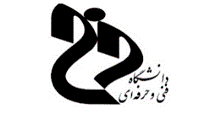 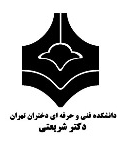  بسمه تعالیدانشکده فنی و حرفه ای دختران دکتر شریعتیفرم ارزشیابی پروژه پایانی دانشجویانمشخصات دانشجو :نام :                             نام خانوادگی :                           شماره دانشجویی :رشته (کاردانی / کارشناسی پیوسته / ناپیوسته ) :                  اخذ پروژه : نیمسال اول/دوم/تابستان     استاد پروژه :                      تاریخ دفاع :                       عنوان پروژه : تغییرات مورد نیاز :تایید مدیر گروه :ردیفنام ممتحنین جلسه دفاعیهنام ممتحنین جلسه دفاعیهکیفیت انجام پروژه (9)مستندات پروژه (6)کیفیت ارائه(3)رعایت محدوده زمانی(2)جمع نمرات(20)امضاء1استاد پروژه2استاد مدعو3مدیرگروهنمره نهایی                     عدد:                                                                حروف:نمره نهایی                     عدد:                                                                حروف:نمره نهایی                     عدد:                                                                حروف:نمره نهایی                     عدد:                                                                حروف:نمره نهایی                     عدد:                                                                حروف:نمره نهایی                     عدد:                                                                حروف:نمره نهایی                     عدد:                                                                حروف:نمره نهایی                     عدد:                                                                حروف:نمره نهایی                     عدد:                                                                حروف: